……….000000000000…………………………………………………………………………………………..000000000000000000000000000000 City Council Meeting	    		  					City Hall Hours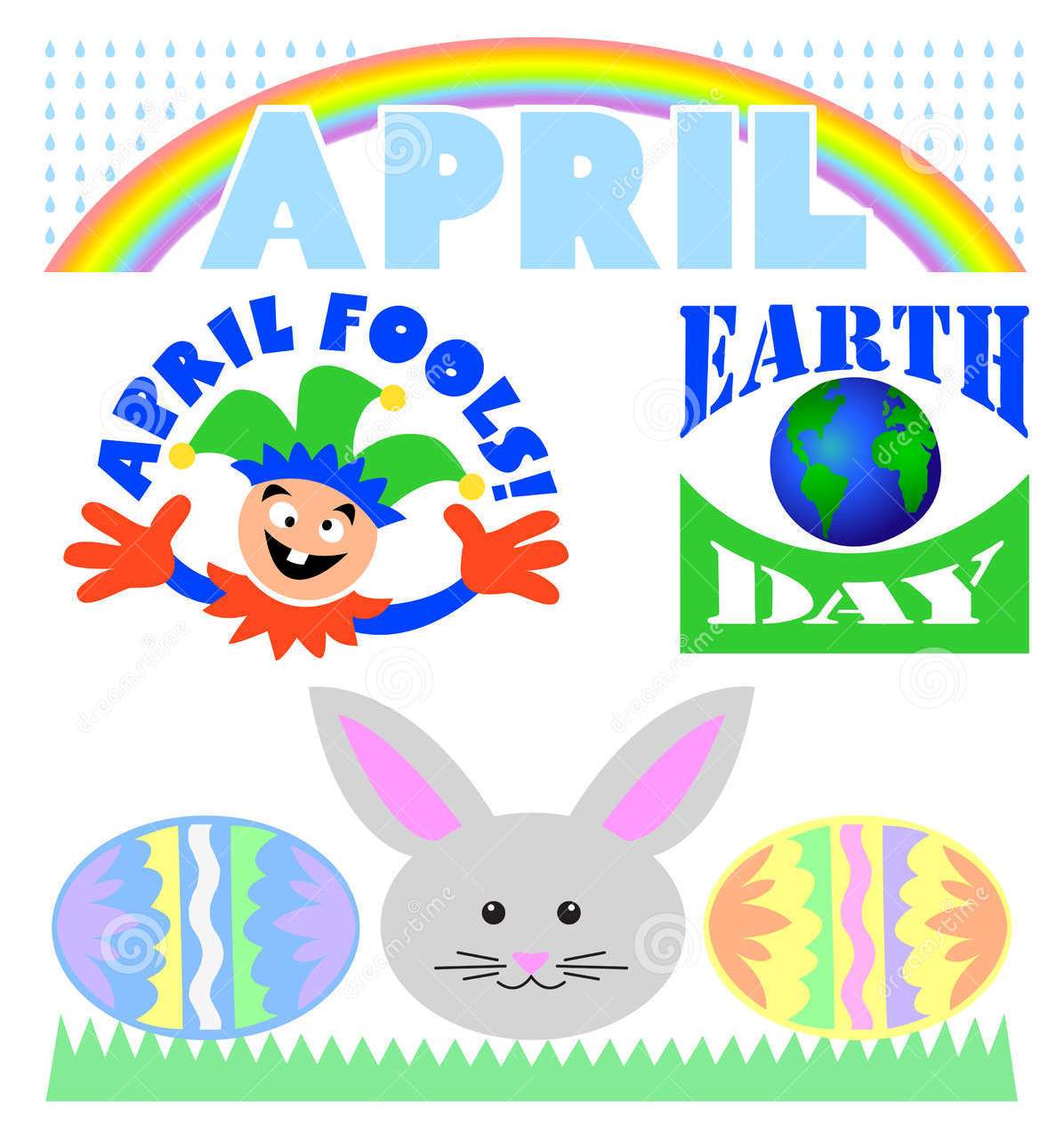 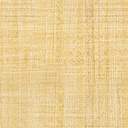 7:00 pm April 16, 2015		       	                               Mon.–Thurs. 10 am–2 pmCity UpdateBudget Committee: The City is currently searching for new Budget Committee members. 2 past members have moved and 1 past member is now on City Council. The Budget Committee may meet for 1 or 2 early evening meetings in May (dates to be determined). The task is to review the 2015-2016 Budget presented by the City Administrator and recommend a budget to the City Council. If you are interested on serving on the Budget Committee, please contact City Hall Monday thru Thursday 10 am to 2 pm at 541-258-8882. Or email Sodaville@centurytel.netThe Invitation to Bid on the work to be done at the Mineral Spring Park (City Hall Park) has gone out and bids are to be turned in by 2:00 pm on April 16. Bids will be opened by the City Council at the meeting at 7:00 pm. If you know of a contractor that may be interested, information is posted on the website Sodaville.org and click on the Announcement tab. The contract and requirements are listed.Judy Smith, City AdministratorMayor’s MessageApril 2015  What are you doing this month? I have a son getting married. We’re all very excited.We got good news from the Water Study Report. It’ll take time, money and creative grant writing. Speaking of grants, we are about to kick off our rehab of the park and need a contractor bids to choose from at our next Council meeting. We will also be choosing new Budget committee members. Seems like every year we need someone new. This year is no different. Lee Milstead has been on the committee for us for years, now he is serving on council. Which leaves a seat to be filled. Join us?? Please let Judy know. Our Community Planning committee is doing well, they will be going around to visit with each of you just to touch base and see what your thoughts are. They are planning to come out as their schedules allow. I plan on walking with some of them as time allows, we look forward to visiting with you soon. No, we do not expect tea and cookies! Haha, remember Mom setting out a plate of cookies when guests dropped in? I never could figure out where those cookies were hidden, could you??Suzie Hibbert, Mayor mayorhibbert@yahoo.com  Public Works NewsletterWATER—A LIQUID ASSETIn a world of skyrocketing prices on everything from food to homes to fuel, your tap water remains one of the best bargains around:Facts:Less than 1% of the average person’s total personal income is spent on water service.Your water bill pays for a lot more than simply water. You get frequent testing and monitoring. A vast underground infrastructure that delivers safe, plentiful water right to your tap. Repairs to water mains, fire hydrants and various valves are also paid for with your water bill.Studies show that bottled water is no purer than tap water, yet bottled water costs about 18,000% more.American water utilities monitor for more than 100 contaminants and must meet close to 90 regulations for water safety and quality.Community water supplies are tested every month for coliform bacteria and at regular intervals for many other substances which include: Lead and Copper, Volatile Organic Compounds, Radioactive Compounds, Arsenic, Nitrate, Nitrite, Inorganic Compounds and other contaminants.To find out more about your City’s water system go to www.yourwater.oregon.gov and click on the link “WS Name Lookup” then type in Sodaville and hit enter. Use the links at the bottom of the page to find out about test results and other items related to your water system.As your water provider, we serve more than water. We provide value, public health, fire protection, reliability and peace of mind. Our job is to ensure that your water keeps flowing not only today but also well into the future. It’s all part of our service commitment to you and everyone in our community.Stan Smith, Public Works DirectorCountry Girl Quilting*Long-arm Machine QuiltingCall Sharon Hill and Joleana Altom at 541-258-2256Carries Country Inn Adult Foster Home is located at 30785 Washington Street in Sodaville. “A safe, comfortable home where you can keep your dignity, respect and independence.” For information call: 541-570-1430If you have any announcements, information or ads you wish to have published in the newsletter, please call before the 6th of the month and I will be happy to insert them! “The City of Sodaville is an equal opportunity provider and employer.”